                                            Мастер-классна тему:изготовление елочной игрушки в технике  пластилинографии.«Снегурочка»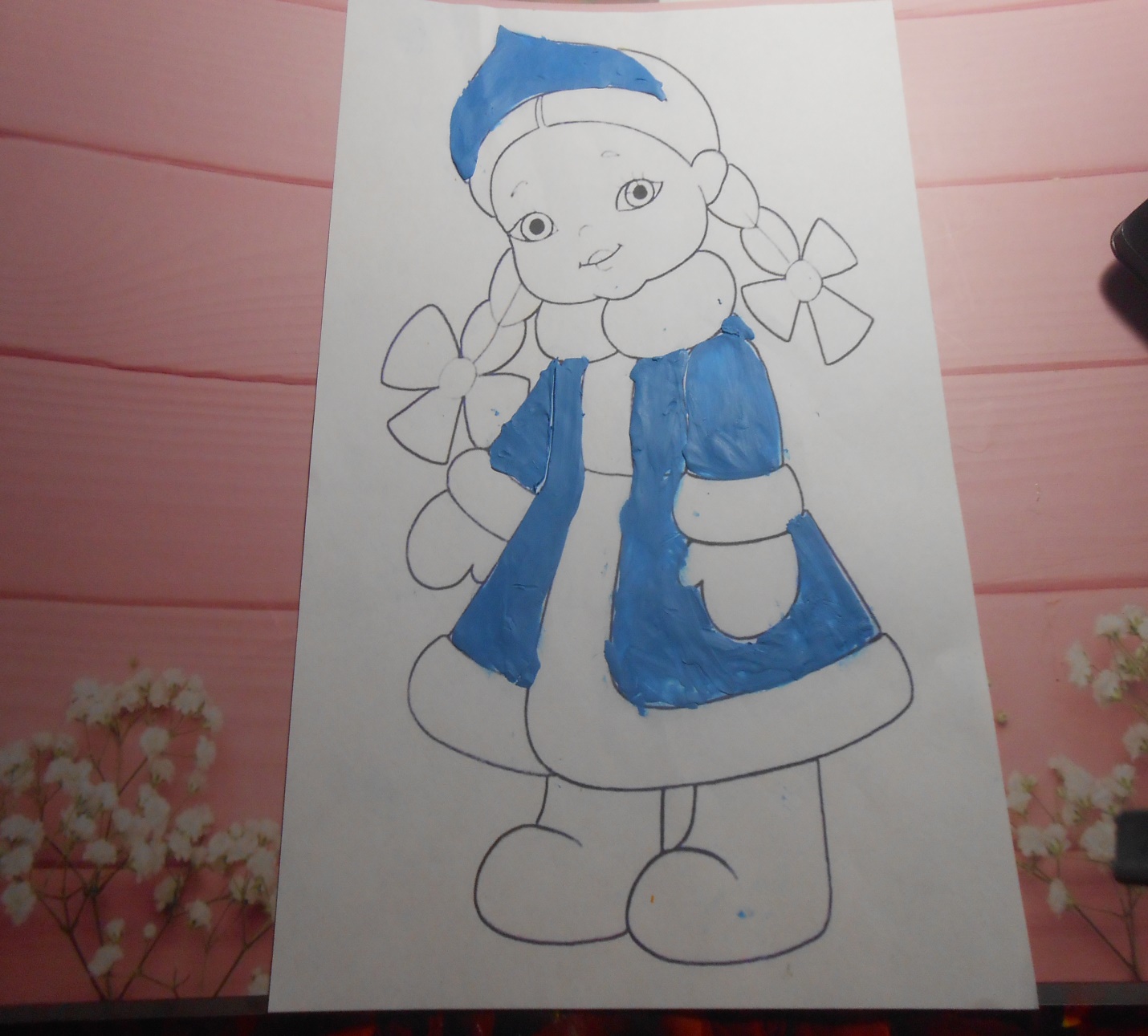 . Покрыть корону и шубку Снегурочки синим пластилином, не сильно толстым слоем.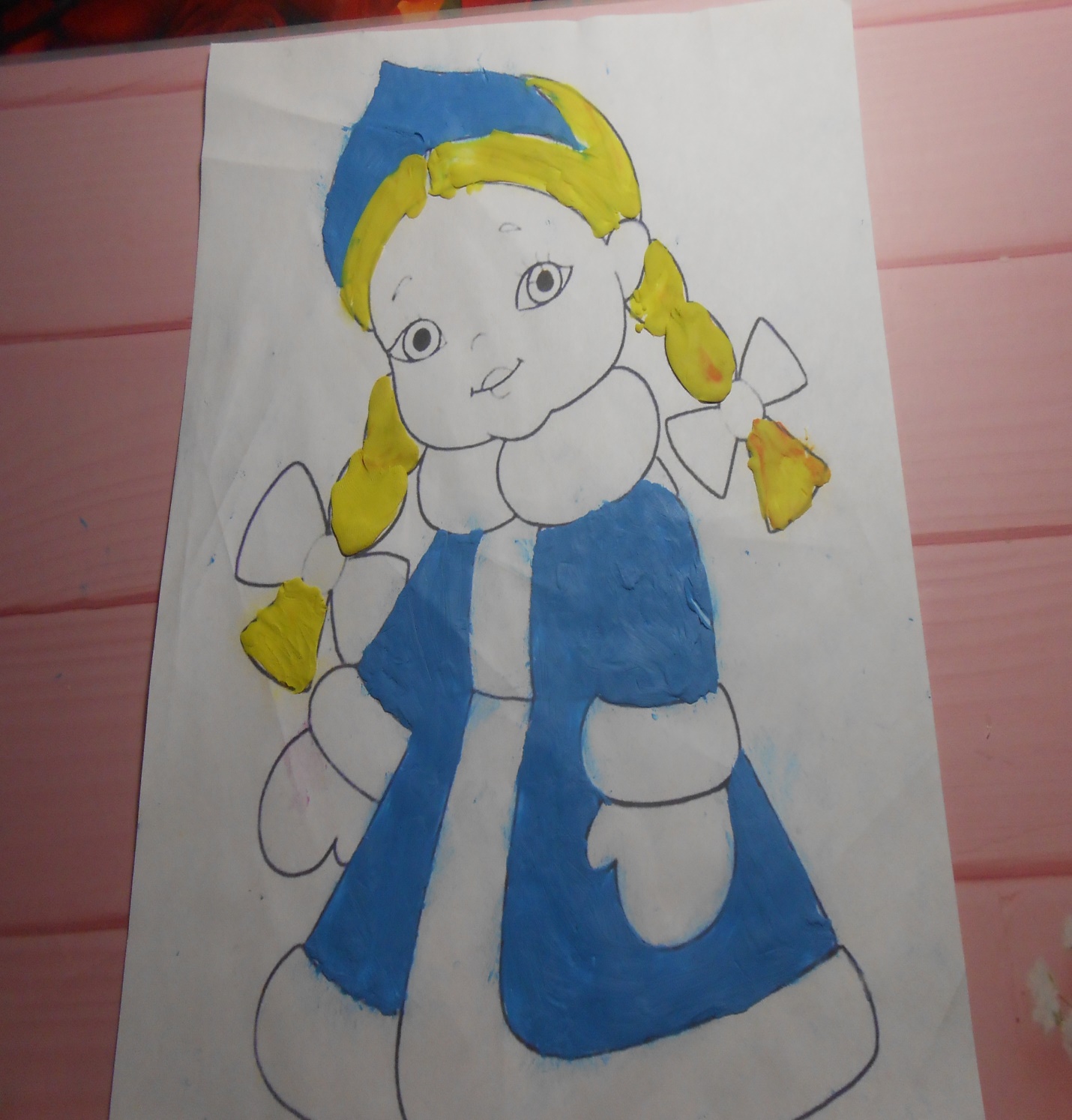 Затем берем желтый пластилин и покрываем волосы нашей Снегурочки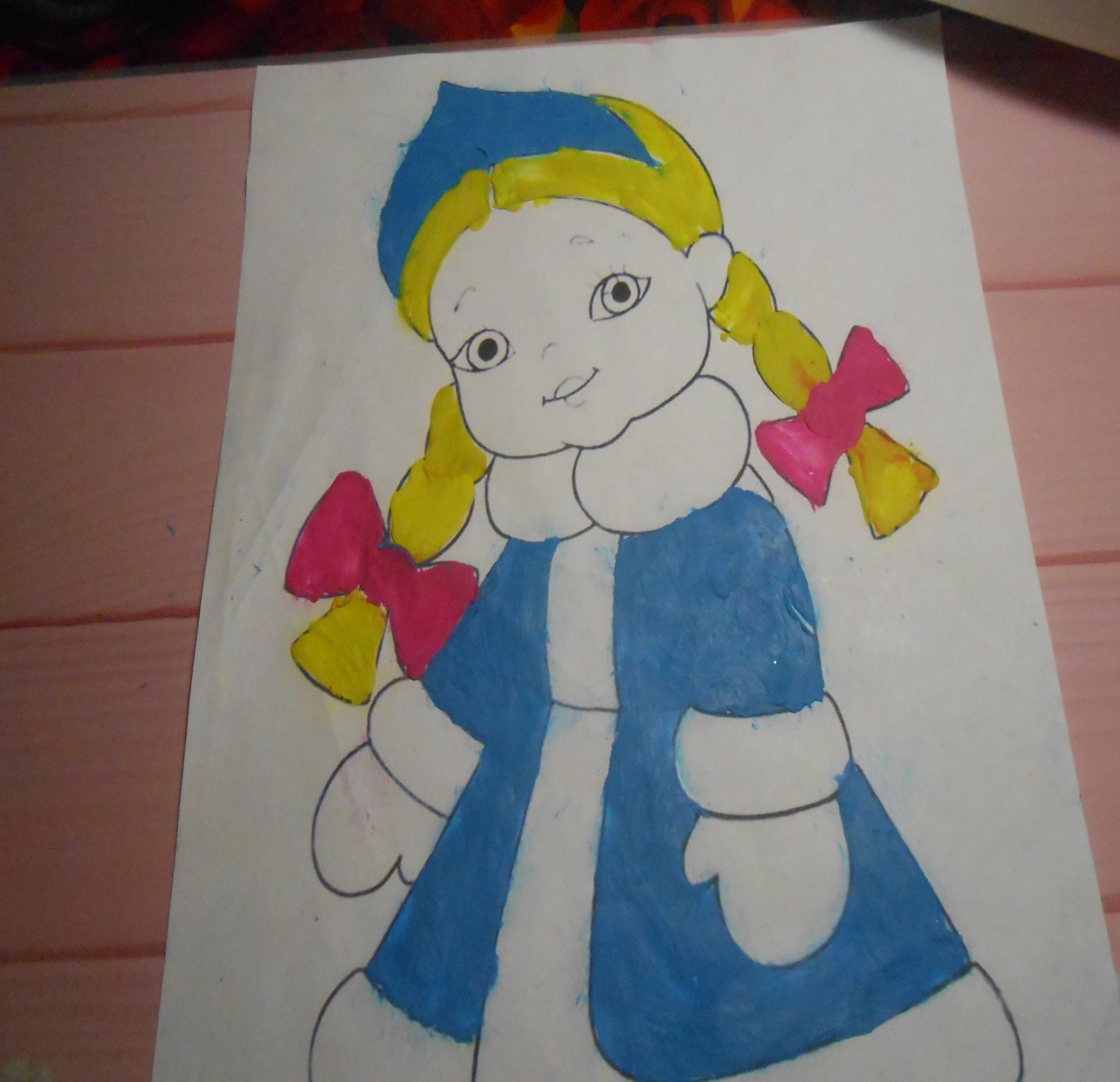 Из красного пластилина делаем резиночки на косах.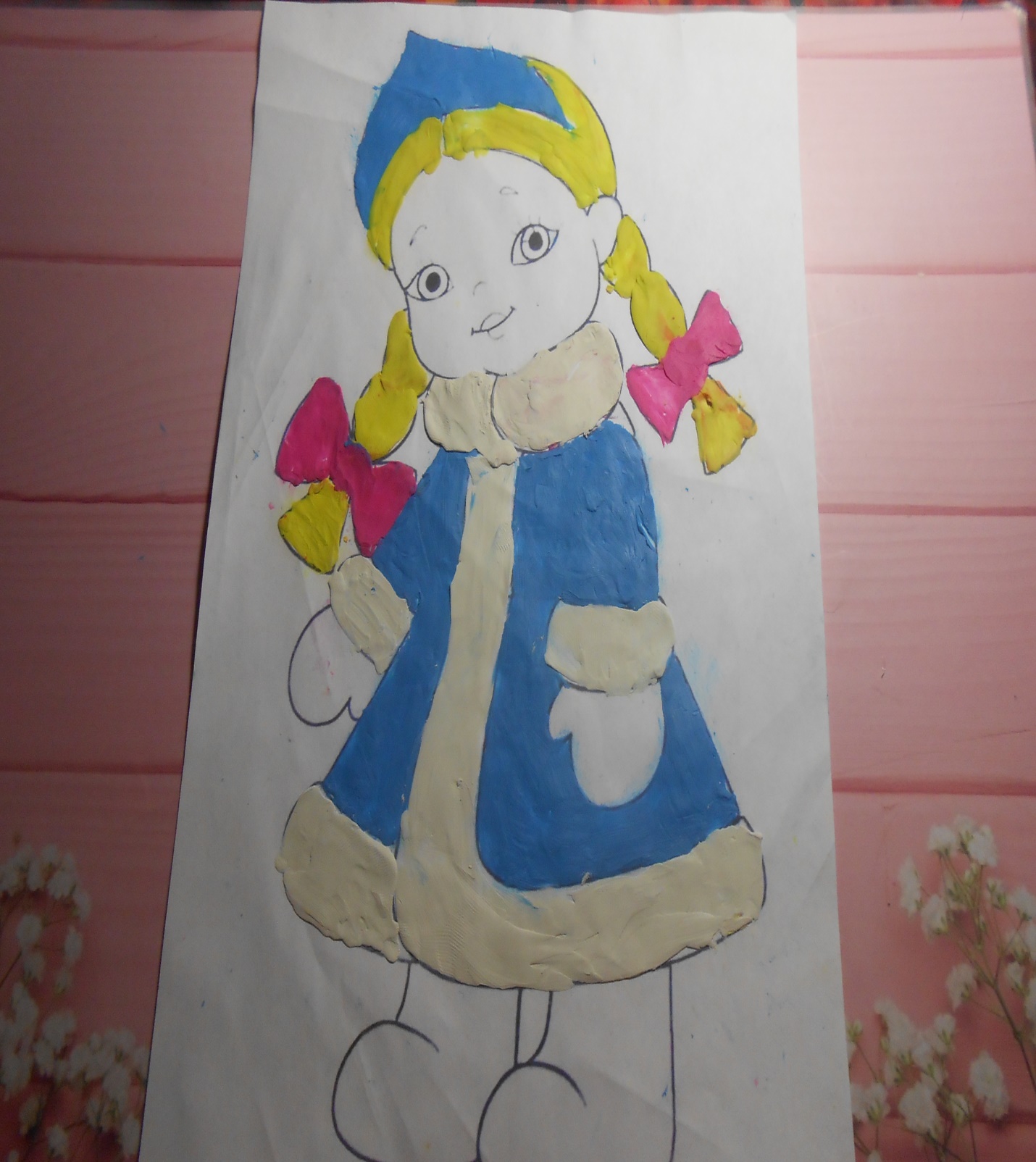 . Берем белый пластилин и аккуратно доделываем нашу шубку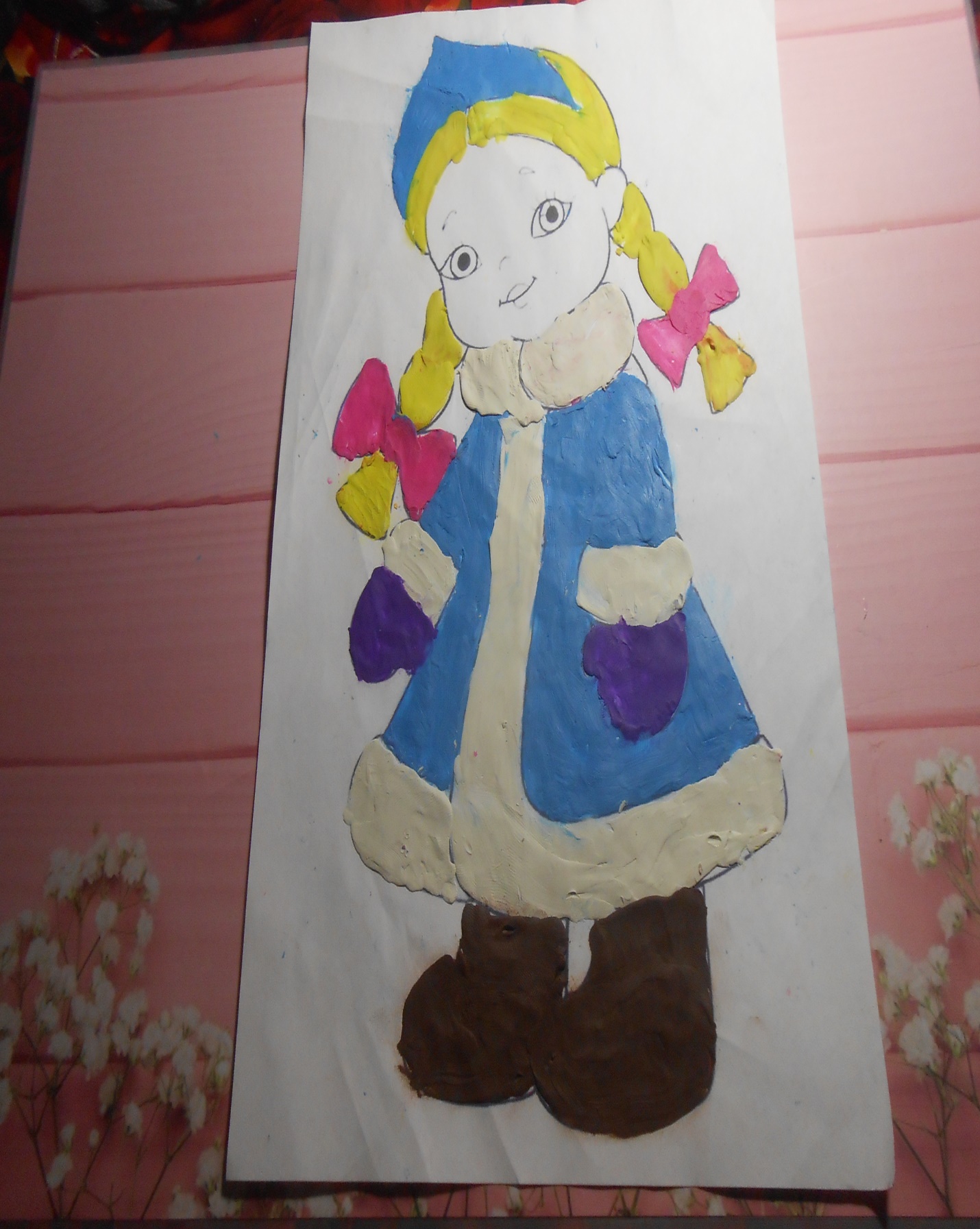 закрашиваем варежки и сапоги.берем фломастеры и рисуем лицо Снегурочки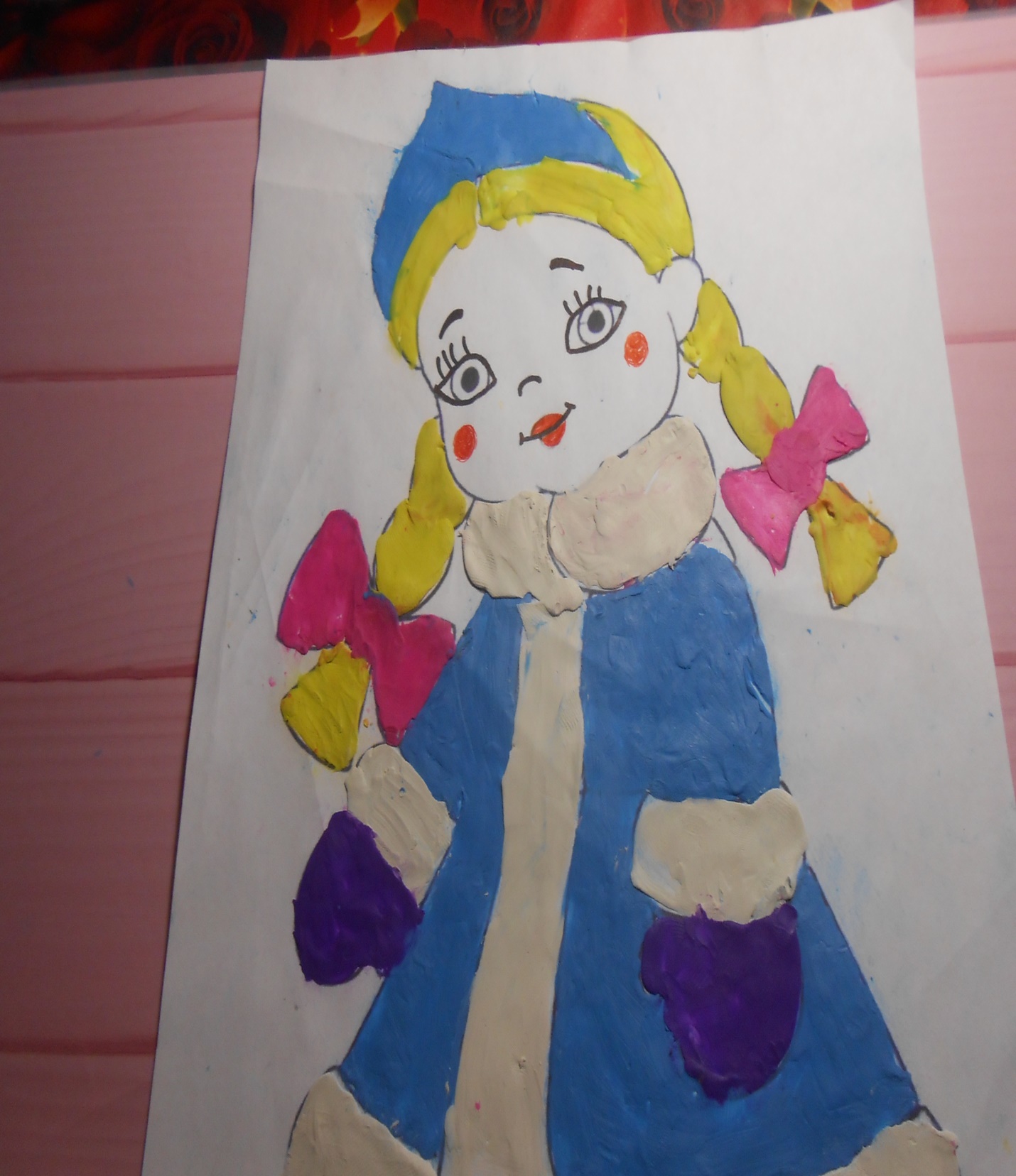 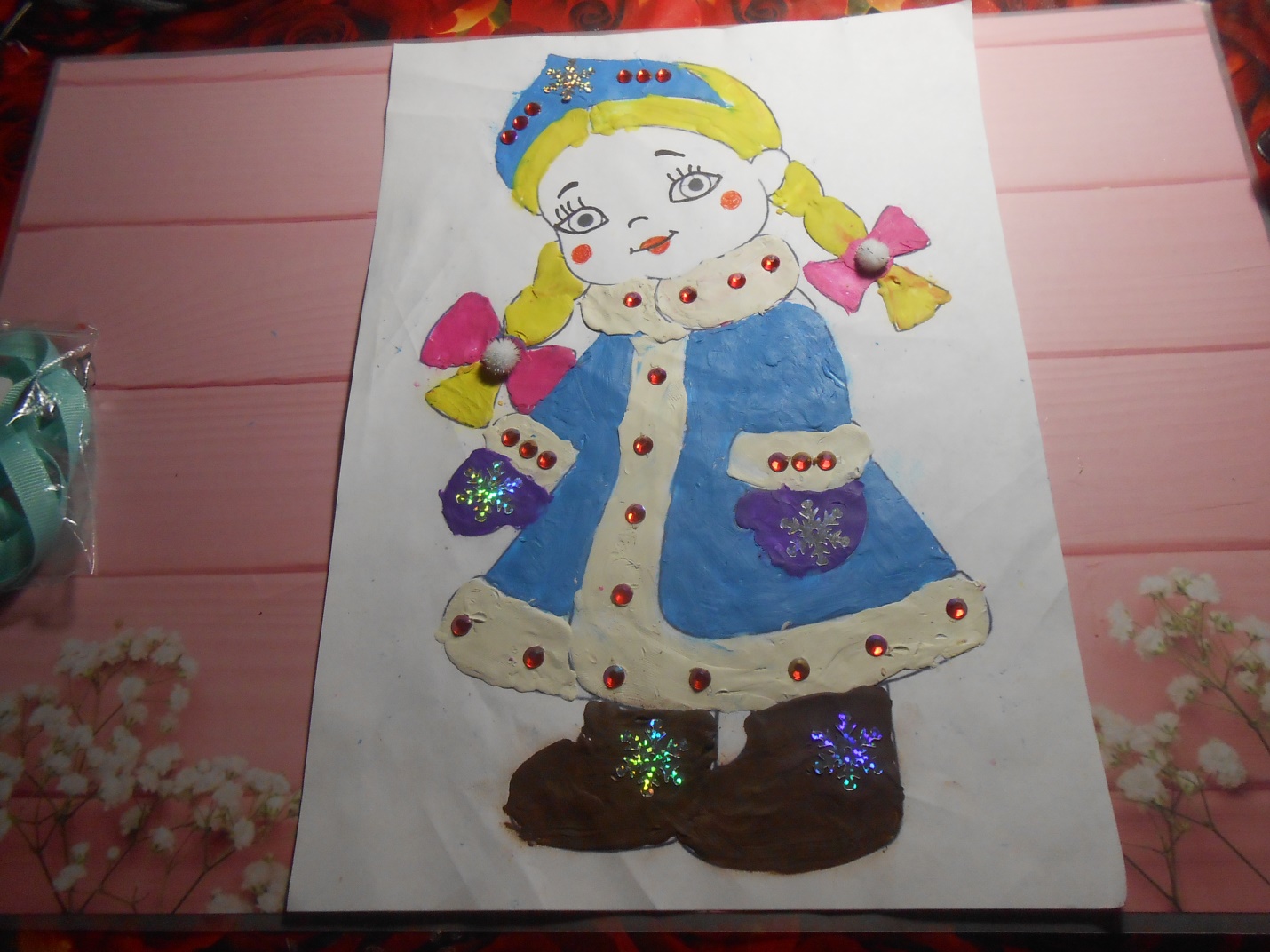 	Теперь приступаем к украшению нашей елочной игрушки. Берем новогодний декор (пайетки, звездочки, снежинки, елочки и т.д.) и на свой вкус украшаем нашу Снегурочку. Здесь ребенок сам проявляет свою фантазию.Берем тонкую атласную ленту небольшой отрезок и с помощью скотча приклеиваем к нашей игрушке. Наша елочная игрушка «Снегурочка» готова.
